                  ОПРОСНЫЙ ЛИСТ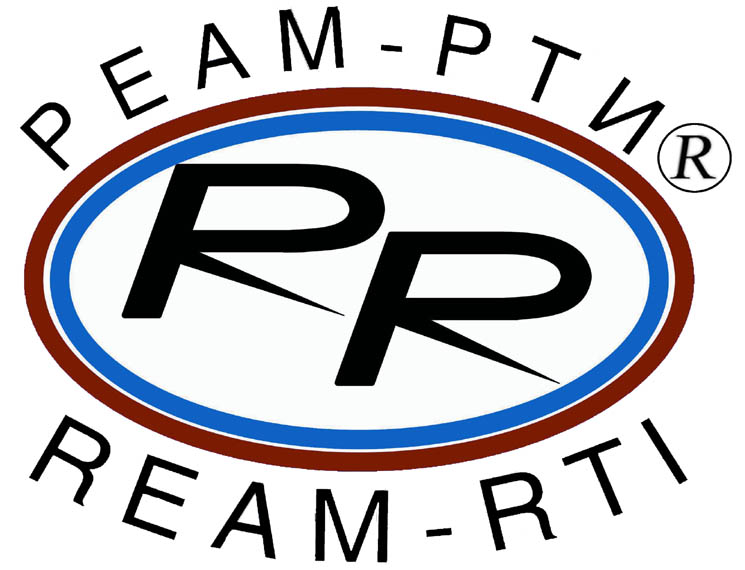 для подбора  гидрозащиты поршневойНаименование компании:_________________________________________________Адрес компании:_________________________________________________________Опросный лист заполнил (Ф.И.О., должность, дата)_______________________________________________________________________________________________________________________________________________________________Адрес:________________________________________________________________________________________________Тел.____________________________ факс___________________________ E-mail ________________________________143902,Московская обл.,г.Балашиха,ул.Советская, д. 36, тел./факс (495) 149-00-90544-66-30. E-mail: info@ream-rti.ru, reamrti@mail.ru,  www.ream-rti.ru№НаименованиеЕд. изм.Значения 1. Параметры скважины 1. Параметры скважины 1. Параметры скважины 1. Параметры скважины 1Месторождение 2Куст 3Скважина 4Пласт 5Диаметр эксплуатационной колонны мм6Толщина стенки эксплуатационной. колонны мм7Инклинограмма (глубина, зенитный, азимутальный углы) Предоставляется приложением Предоставляется приложением 2. Параметры насосной установки 2. Параметры насосной установки 2. Параметры насосной установки 2. Параметры насосной установки 8Габаритный диаметр ПЭДмм9Номинальная мощность электродвигателякВт10Мощность, передаваемая протекторомкВт11Максимально допустимая осевая нагрузка на вал Н12Применение ТМСмодель13Присоединительные размеры к электродвигателюПредоставляется приложениемПредоставляется приложением14Присоединительные размеры к насосу/предвкюченному утройствуПредоставляется приложениемПредоставляется приложением15Присоединительные размеры к ТМСПредоставляется приложениемПредоставляется приложением3.Условия эксплуатации 3.Условия эксплуатации 3.Условия эксплуатации 3.Условия эксплуатации 16Температура окружающей среды°С17Гидростатическое давление в зоне подвески МПа18Концентрация твердых частиц в пластовой жидкостимг/л19Водородный показатель попутной водыpH20Объемное содержание свободного газа%21Концентрация H2S  мг/л22Концентрация CO2мг/л23Концентрация Cl-мг/л24Концентрация HCO3мг/л25Концентрация Ca2+мг/л26Кинематическая вязкость масла двигателясСт27Кинематическая вязкость пластовой жидкостисСт28Другие осложняющие факторы